Об изменении потребительских цен в октябре 2019 годаВ октябре 2019 года в Красноярском крае цены на потребительском рынке увеличились: 
- за месяц (к сентябрю 2019 года) – на 0,2 процента;- с начала 2019 года (к декабрю 2018 года) – на 3 процента;- за год (к октябрю 2018 года) – на 4,4 процента.Индексы потребительских цен на товары и услугиЗа год (октябрь 2019 года к октябрю 2018 года) индекс потребительских цен составил 104,4 процента. Среди наблюдаемых 504 товаров и услуг изменение цен 
в октябре 2019 года по отношению к октябрю 2018 года сложилось следующим образом:снизились цены на 84 наименования товаров и услуг;рост цен не превышал уровень инфляции по 203 наименованиям товаров и услуг;рост цен превышал уровень инфляции по 217 наименованиям товаров и услуг.Группировка потребительских товаров и услуг по темпам роста (снижения) цен 
Значительное удорожание (более 20 процентов) наблюдалось по 8 наименованиям товаров и услуг: обращение с твердыми коммунальными отходами – на 67,1 процента, пшено – на 58,1, чеснок – на 55,2, «Валидол» – на 27,8, крупа гречневая-ядрица – на 25,6, полет в салоне экономического класса самолета – на 24,7, бананы – на 22,9, крупы овсяная и перловая – на 22,1 процента.19. 11. 2019 г.Пресс-служба Красноярскстата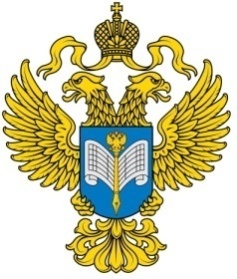 Октябрь 2019 года, в % кОктябрь 2019 года, в % кОктябрь 2019 года, в % ксентябрю2019 годадекабрю2018 годаоктябрю2018 годаВсе товары и услуги100,2103,0104,4Продовольственные товары100,5101,9104,5Непродовольственные товары100,2102,5103,3Услуги99,7105,0105,7Темп роста 
(снижения) цен, %Количество 
товаров и услуг, 
единицДоля в общем числе наблюдаемых товаров 
и услуг, %до 100,08416,7100,0-104,420340,3104,5-110,016532,7110,1 и выше5210,3  из них свыше 120,081,6Итого504100